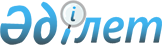 Қазақстан Республикасы Үкіметінің 2003 жылғы 25 ақпандағы N 202 қаулысына өзгерістер енгізу туралы
					
			Күшін жойған
			
			
		
					Қазақстан Республикасы Үкіметінің 2008 жылғы 3 қарашадағы N 999 Қаулысы. Күші жойылды - Қазақстан Республикасы Үкіметінің 2016 жылғы 3 мамырдағы № 265 қаулысымен      Ескерту. Күші жойылды - ҚР Үкіметінің 03.05.2016 № 265 қаулысымен.      Қазақстан Республикасының Үкіметі ҚАУЛЫ ЕТЕДІ : 



      1. "Экономикалық саясат жөніндегі кеңес құру туралы" Қазақстан Республикасы Үкіметінің 2003 жылғы 25 ақпандағы N 202 қаулысына (Қазақстан Республикасының ПҮАЖ-ы, 2003 ж., N 9, 101-құжат) мынадай өзгерістер енгізілсін: 

      көрсетілген қаулымен бекітілген Экономикалық саясат жөніндегі кеңестің құрамына мыналар енгізілсін:       Әбдірахымов              - Қазақстан Республикасының Премьер- 

      Ғабидолла Рахматоллаұлы    Министрі Кеңсесінің Басшысы       Келімбетов               - "Самұрық-Қазына" ұлттық әл-ауқат 

      Қайрат Нематұлы            қоры" акционерлік қоғамының басқарма                                   төрағасы (келісім бойынша);       көрсетілген құрамнан Сағынтаев Бақытжан Әбдірұлы, Дунаев Арман Ғалиасқарұлы, Бозымбаев Қанат Алдабергенұлы шығарылсын. 



      2. Осы қаулы қол қойылған күнінен бастап қолданысқа енгізіледі.        Қазақстан Республикасының 

      Премьер-Министрі                                 К. Мәсімов 
					© 2012. Қазақстан Республикасы Әділет министрлігінің «Қазақстан Республикасының Заңнама және құқықтық ақпарат институты» ШЖҚ РМК
				